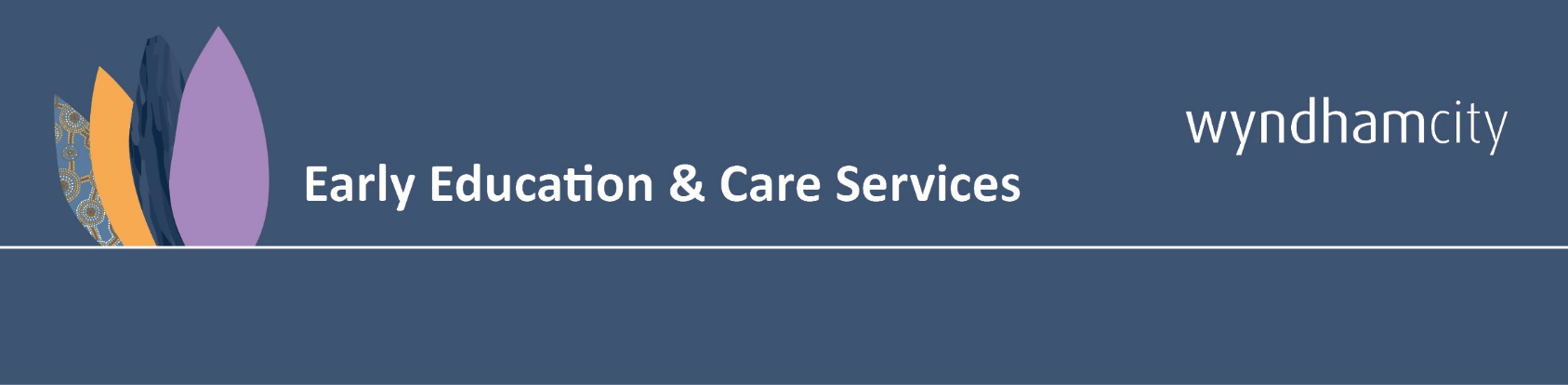 If you require assistance with this document, the information can be translated by contacting Translating and Interpreting Services on 131 450.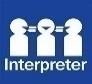 (Ask to be connected to Wyndham City on 9742 0777)If you require assistance with this document, the information can be translated by contacting Translating and Interpreting Services on 131 450.(Ask to be connected to Wyndham City on 9742 0777)If you have any further questions, please feel free to contact a Child and Family Support (Access) in Early Years Support Services on 1300 370 567.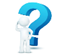 If you have any further questions, please feel free to contact a Child and Family Support (Access) in Early Years Support Services on 1300 370 567.OFFICE USE ONLY OFFICE USE ONLY OFFICE USE ONLY OFFICE USE ONLY Date and location received:Registration Number:Registration Number:Date Recorded in KIM system:COMPLETING THIS FORMCOMPLETING THIS FORMCOMPLETING THIS FORMCOMPLETING THIS FORMCOMPLETING THIS FORMCOMPLETING THIS FORMCOMPLETING THIS FORMCOMPLETING THIS FORMCOMPLETING THIS FORMCOMPLETING THIS FORMCOMPLETING THIS FORMCOMPLETING THIS FORMCOMPLETING THIS FORMCOMPLETING THIS FORMCOMPLETING THIS FORMCOMPLETING THIS FORMCOMPLETING THIS FORM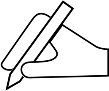 Step 1Fill in all sections.Fill in all sections.Fill in all sections.Fill in all sections.Fill in all sections.Fill in all sections.Fill in all sections.Fill in all sections.Fill in all sections.Fill in all sections.Fill in all sections.Fill in all sections.Fill in all sections.Fill in all sections.Fill in all sections.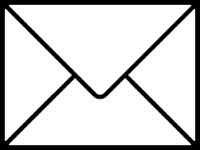 Step 2Return the registration form to Kindergartenreferrals@wyndham.vic.gov.auIf you are unable to email this form, please contact the Team Leader – Child and Family Support (Access) in Early Years Support Services on 1300 370 567.Return the registration form to Kindergartenreferrals@wyndham.vic.gov.auIf you are unable to email this form, please contact the Team Leader – Child and Family Support (Access) in Early Years Support Services on 1300 370 567.Return the registration form to Kindergartenreferrals@wyndham.vic.gov.auIf you are unable to email this form, please contact the Team Leader – Child and Family Support (Access) in Early Years Support Services on 1300 370 567.Return the registration form to Kindergartenreferrals@wyndham.vic.gov.auIf you are unable to email this form, please contact the Team Leader – Child and Family Support (Access) in Early Years Support Services on 1300 370 567.Return the registration form to Kindergartenreferrals@wyndham.vic.gov.auIf you are unable to email this form, please contact the Team Leader – Child and Family Support (Access) in Early Years Support Services on 1300 370 567.Return the registration form to Kindergartenreferrals@wyndham.vic.gov.auIf you are unable to email this form, please contact the Team Leader – Child and Family Support (Access) in Early Years Support Services on 1300 370 567.Return the registration form to Kindergartenreferrals@wyndham.vic.gov.auIf you are unable to email this form, please contact the Team Leader – Child and Family Support (Access) in Early Years Support Services on 1300 370 567.Return the registration form to Kindergartenreferrals@wyndham.vic.gov.auIf you are unable to email this form, please contact the Team Leader – Child and Family Support (Access) in Early Years Support Services on 1300 370 567.Return the registration form to Kindergartenreferrals@wyndham.vic.gov.auIf you are unable to email this form, please contact the Team Leader – Child and Family Support (Access) in Early Years Support Services on 1300 370 567.Return the registration form to Kindergartenreferrals@wyndham.vic.gov.auIf you are unable to email this form, please contact the Team Leader – Child and Family Support (Access) in Early Years Support Services on 1300 370 567.Return the registration form to Kindergartenreferrals@wyndham.vic.gov.auIf you are unable to email this form, please contact the Team Leader – Child and Family Support (Access) in Early Years Support Services on 1300 370 567.Return the registration form to Kindergartenreferrals@wyndham.vic.gov.auIf you are unable to email this form, please contact the Team Leader – Child and Family Support (Access) in Early Years Support Services on 1300 370 567.Return the registration form to Kindergartenreferrals@wyndham.vic.gov.auIf you are unable to email this form, please contact the Team Leader – Child and Family Support (Access) in Early Years Support Services on 1300 370 567.Return the registration form to Kindergartenreferrals@wyndham.vic.gov.auIf you are unable to email this form, please contact the Team Leader – Child and Family Support (Access) in Early Years Support Services on 1300 370 567.Return the registration form to Kindergartenreferrals@wyndham.vic.gov.auIf you are unable to email this form, please contact the Team Leader – Child and Family Support (Access) in Early Years Support Services on 1300 370 567.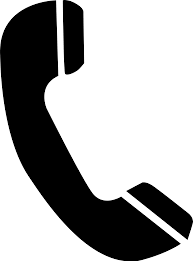 Step 3A Wyndham City staff member will contact the parent/guardian/case worker within 3 business days with a list of kindergarten group vacancies.A Wyndham City staff member will contact the parent/guardian/case worker within 3 business days with a list of kindergarten group vacancies.A Wyndham City staff member will contact the parent/guardian/case worker within 3 business days with a list of kindergarten group vacancies.A Wyndham City staff member will contact the parent/guardian/case worker within 3 business days with a list of kindergarten group vacancies.A Wyndham City staff member will contact the parent/guardian/case worker within 3 business days with a list of kindergarten group vacancies.A Wyndham City staff member will contact the parent/guardian/case worker within 3 business days with a list of kindergarten group vacancies.A Wyndham City staff member will contact the parent/guardian/case worker within 3 business days with a list of kindergarten group vacancies.A Wyndham City staff member will contact the parent/guardian/case worker within 3 business days with a list of kindergarten group vacancies.A Wyndham City staff member will contact the parent/guardian/case worker within 3 business days with a list of kindergarten group vacancies.A Wyndham City staff member will contact the parent/guardian/case worker within 3 business days with a list of kindergarten group vacancies.A Wyndham City staff member will contact the parent/guardian/case worker within 3 business days with a list of kindergarten group vacancies.A Wyndham City staff member will contact the parent/guardian/case worker within 3 business days with a list of kindergarten group vacancies.A Wyndham City staff member will contact the parent/guardian/case worker within 3 business days with a list of kindergarten group vacancies.A Wyndham City staff member will contact the parent/guardian/case worker within 3 business days with a list of kindergarten group vacancies.A Wyndham City staff member will contact the parent/guardian/case worker within 3 business days with a list of kindergarten group vacancies.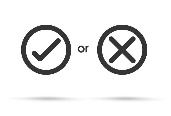 Step 4Parent/guardian/case worker accepts or declines kindergarten placement. Parent/guardian/case worker will be advised of other options if required.Parent/guardian/case worker accepts or declines kindergarten placement. Parent/guardian/case worker will be advised of other options if required.Parent/guardian/case worker accepts or declines kindergarten placement. Parent/guardian/case worker will be advised of other options if required.Parent/guardian/case worker accepts or declines kindergarten placement. Parent/guardian/case worker will be advised of other options if required.Parent/guardian/case worker accepts or declines kindergarten placement. Parent/guardian/case worker will be advised of other options if required.Parent/guardian/case worker accepts or declines kindergarten placement. Parent/guardian/case worker will be advised of other options if required.Parent/guardian/case worker accepts or declines kindergarten placement. Parent/guardian/case worker will be advised of other options if required.Parent/guardian/case worker accepts or declines kindergarten placement. Parent/guardian/case worker will be advised of other options if required.Parent/guardian/case worker accepts or declines kindergarten placement. Parent/guardian/case worker will be advised of other options if required.Parent/guardian/case worker accepts or declines kindergarten placement. Parent/guardian/case worker will be advised of other options if required.Parent/guardian/case worker accepts or declines kindergarten placement. Parent/guardian/case worker will be advised of other options if required.Parent/guardian/case worker accepts or declines kindergarten placement. Parent/guardian/case worker will be advised of other options if required.Parent/guardian/case worker accepts or declines kindergarten placement. Parent/guardian/case worker will be advised of other options if required.Parent/guardian/case worker accepts or declines kindergarten placement. Parent/guardian/case worker will be advised of other options if required.Parent/guardian/case worker accepts or declines kindergarten placement. Parent/guardian/case worker will be advised of other options if required.KINDERGARTEN REGISTRATION INFORMATIONKINDERGARTEN REGISTRATION INFORMATIONKINDERGARTEN REGISTRATION INFORMATIONKINDERGARTEN REGISTRATION INFORMATIONKINDERGARTEN REGISTRATION INFORMATIONKINDERGARTEN REGISTRATION INFORMATIONKINDERGARTEN REGISTRATION INFORMATIONKINDERGARTEN REGISTRATION INFORMATIONKINDERGARTEN REGISTRATION INFORMATIONKINDERGARTEN REGISTRATION INFORMATIONKINDERGARTEN REGISTRATION INFORMATIONKINDERGARTEN REGISTRATION INFORMATIONKINDERGARTEN REGISTRATION INFORMATIONKINDERGARTEN REGISTRATION INFORMATIONKINDERGARTEN REGISTRATION INFORMATIONKINDERGARTEN REGISTRATION INFORMATIONKINDERGARTEN REGISTRATION INFORMATIONEarly Start Kindergarten (ESK) provides free kindergarten to eligible three-year-old children in either a three-year-old or four-year-old Kindergarten program (subject to availability). Children are eligible for Early Start Kindergarten if they meet one or more of the following criteria:Is your child of Australian Aboriginal or Torres Strait Islander descent? (Please tick one box only)Early Start Kindergarten (ESK) provides free kindergarten to eligible three-year-old children in either a three-year-old or four-year-old Kindergarten program (subject to availability). Children are eligible for Early Start Kindergarten if they meet one or more of the following criteria:Is your child of Australian Aboriginal or Torres Strait Islander descent? (Please tick one box only)Early Start Kindergarten (ESK) provides free kindergarten to eligible three-year-old children in either a three-year-old or four-year-old Kindergarten program (subject to availability). Children are eligible for Early Start Kindergarten if they meet one or more of the following criteria:Is your child of Australian Aboriginal or Torres Strait Islander descent? (Please tick one box only)Early Start Kindergarten (ESK) provides free kindergarten to eligible three-year-old children in either a three-year-old or four-year-old Kindergarten program (subject to availability). Children are eligible for Early Start Kindergarten if they meet one or more of the following criteria:Is your child of Australian Aboriginal or Torres Strait Islander descent? (Please tick one box only)Early Start Kindergarten (ESK) provides free kindergarten to eligible three-year-old children in either a three-year-old or four-year-old Kindergarten program (subject to availability). Children are eligible for Early Start Kindergarten if they meet one or more of the following criteria:Is your child of Australian Aboriginal or Torres Strait Islander descent? (Please tick one box only)Early Start Kindergarten (ESK) provides free kindergarten to eligible three-year-old children in either a three-year-old or four-year-old Kindergarten program (subject to availability). Children are eligible for Early Start Kindergarten if they meet one or more of the following criteria:Is your child of Australian Aboriginal or Torres Strait Islander descent? (Please tick one box only)Early Start Kindergarten (ESK) provides free kindergarten to eligible three-year-old children in either a three-year-old or four-year-old Kindergarten program (subject to availability). Children are eligible for Early Start Kindergarten if they meet one or more of the following criteria:Is your child of Australian Aboriginal or Torres Strait Islander descent? (Please tick one box only)Early Start Kindergarten (ESK) provides free kindergarten to eligible three-year-old children in either a three-year-old or four-year-old Kindergarten program (subject to availability). Children are eligible for Early Start Kindergarten if they meet one or more of the following criteria:Is your child of Australian Aboriginal or Torres Strait Islander descent? (Please tick one box only)Early Start Kindergarten (ESK) provides free kindergarten to eligible three-year-old children in either a three-year-old or four-year-old Kindergarten program (subject to availability). Children are eligible for Early Start Kindergarten if they meet one or more of the following criteria:Is your child of Australian Aboriginal or Torres Strait Islander descent? (Please tick one box only)Early Start Kindergarten (ESK) provides free kindergarten to eligible three-year-old children in either a three-year-old or four-year-old Kindergarten program (subject to availability). Children are eligible for Early Start Kindergarten if they meet one or more of the following criteria:Is your child of Australian Aboriginal or Torres Strait Islander descent? (Please tick one box only)Early Start Kindergarten (ESK) provides free kindergarten to eligible three-year-old children in either a three-year-old or four-year-old Kindergarten program (subject to availability). Children are eligible for Early Start Kindergarten if they meet one or more of the following criteria:Is your child of Australian Aboriginal or Torres Strait Islander descent? (Please tick one box only)Early Start Kindergarten (ESK) provides free kindergarten to eligible three-year-old children in either a three-year-old or four-year-old Kindergarten program (subject to availability). Children are eligible for Early Start Kindergarten if they meet one or more of the following criteria:Is your child of Australian Aboriginal or Torres Strait Islander descent? (Please tick one box only)Early Start Kindergarten (ESK) provides free kindergarten to eligible three-year-old children in either a three-year-old or four-year-old Kindergarten program (subject to availability). Children are eligible for Early Start Kindergarten if they meet one or more of the following criteria:Is your child of Australian Aboriginal or Torres Strait Islander descent? (Please tick one box only)Early Start Kindergarten (ESK) provides free kindergarten to eligible three-year-old children in either a three-year-old or four-year-old Kindergarten program (subject to availability). Children are eligible for Early Start Kindergarten if they meet one or more of the following criteria:Is your child of Australian Aboriginal or Torres Strait Islander descent? (Please tick one box only)Early Start Kindergarten (ESK) provides free kindergarten to eligible three-year-old children in either a three-year-old or four-year-old Kindergarten program (subject to availability). Children are eligible for Early Start Kindergarten if they meet one or more of the following criteria:Is your child of Australian Aboriginal or Torres Strait Islander descent? (Please tick one box only)Early Start Kindergarten (ESK) provides free kindergarten to eligible three-year-old children in either a three-year-old or four-year-old Kindergarten program (subject to availability). Children are eligible for Early Start Kindergarten if they meet one or more of the following criteria:Is your child of Australian Aboriginal or Torres Strait Islander descent? (Please tick one box only)Early Start Kindergarten (ESK) provides free kindergarten to eligible three-year-old children in either a three-year-old or four-year-old Kindergarten program (subject to availability). Children are eligible for Early Start Kindergarten if they meet one or more of the following criteria:Is your child of Australian Aboriginal or Torres Strait Islander descent? (Please tick one box only)      No       No       No       No       No       No       No      Yes, Australian Aboriginal          Yes, Australian Aboriginal          Yes, Australian Aboriginal          Yes, Australian Aboriginal          Yes, Australian Aboriginal          Yes, Australian Aboriginal          Yes, Australian Aboriginal          Yes, Australian Aboriginal          Yes, Australian Aboriginal          Yes, Australian Aboriginal          Yes, both Australian Aboriginal and Torres Strait Islander          Yes, both Australian Aboriginal and Torres Strait Islander          Yes, both Australian Aboriginal and Torres Strait Islander          Yes, both Australian Aboriginal and Torres Strait Islander          Yes, both Australian Aboriginal and Torres Strait Islander          Yes, both Australian Aboriginal and Torres Strait Islander          Yes, both Australian Aboriginal and Torres Strait Islander          Yes, Torres Strait Islander          Yes, Torres Strait Islander          Yes, Torres Strait Islander          Yes, Torres Strait Islander          Yes, Torres Strait Islander          Yes, Torres Strait Islander          Yes, Torres Strait Islander          Yes, Torres Strait Islander          Yes, Torres Strait Islander          Yes, Torres Strait Islander     Do you or your child have Refugee or Asylum Seeker status?Do you or your child have Refugee or Asylum Seeker status?Do you or your child have Refugee or Asylum Seeker status?Do you or your child have Refugee or Asylum Seeker status?Do you or your child have Refugee or Asylum Seeker status?Do you or your child have Refugee or Asylum Seeker status?Do you or your child have Refugee or Asylum Seeker status?Do you or your child have Refugee or Asylum Seeker status?Do you or your child have Refugee or Asylum Seeker status?Do you or your child have Refugee or Asylum Seeker status?Do you or your child have Refugee or Asylum Seeker status?Do you or your child have Refugee or Asylum Seeker status?Do you or your child have Refugee or Asylum Seeker status?Do you or your child have Refugee or Asylum Seeker status? Yes Yes NoEligible Visa Subclasses: 200, 201, 202, 203, 204, 449, 785, 786, 790, 866, Bridging visa for any of the previously listed visas.Eligible Visa Subclasses: 200, 201, 202, 203, 204, 449, 785, 786, 790, 866, Bridging visa for any of the previously listed visas.Eligible Visa Subclasses: 200, 201, 202, 203, 204, 449, 785, 786, 790, 866, Bridging visa for any of the previously listed visas.Eligible Visa Subclasses: 200, 201, 202, 203, 204, 449, 785, 786, 790, 866, Bridging visa for any of the previously listed visas.Eligible Visa Subclasses: 200, 201, 202, 203, 204, 449, 785, 786, 790, 866, Bridging visa for any of the previously listed visas.Eligible Visa Subclasses: 200, 201, 202, 203, 204, 449, 785, 786, 790, 866, Bridging visa for any of the previously listed visas.Eligible Visa Subclasses: 200, 201, 202, 203, 204, 449, 785, 786, 790, 866, Bridging visa for any of the previously listed visas.Eligible Visa Subclasses: 200, 201, 202, 203, 204, 449, 785, 786, 790, 866, Bridging visa for any of the previously listed visas.Eligible Visa Subclasses: 200, 201, 202, 203, 204, 449, 785, 786, 790, 866, Bridging visa for any of the previously listed visas.Eligible Visa Subclasses: 200, 201, 202, 203, 204, 449, 785, 786, 790, 866, Bridging visa for any of the previously listed visas.Eligible Visa Subclasses: 200, 201, 202, 203, 204, 449, 785, 786, 790, 866, Bridging visa for any of the previously listed visas.Eligible Visa Subclasses: 200, 201, 202, 203, 204, 449, 785, 786, 790, 866, Bridging visa for any of the previously listed visas.Eligible Visa Subclasses: 200, 201, 202, 203, 204, 449, 785, 786, 790, 866, Bridging visa for any of the previously listed visas.Eligible Visa Subclasses: 200, 201, 202, 203, 204, 449, 785, 786, 790, 866, Bridging visa for any of the previously listed visas.Eligible Visa Subclasses: 200, 201, 202, 203, 204, 449, 785, 786, 790, 866, Bridging visa for any of the previously listed visas.Eligible Visa Subclasses: 200, 201, 202, 203, 204, 449, 785, 786, 790, 866, Bridging visa for any of the previously listed visas.Eligible Visa Subclasses: 200, 201, 202, 203, 204, 449, 785, 786, 790, 866, Bridging visa for any of the previously listed visas.Is your child or family known to Child Protection (or been referred from Child Protection to Child FIRST)?Is your child or family known to Child Protection (or been referred from Child Protection to Child FIRST)?Is your child or family known to Child Protection (or been referred from Child Protection to Child FIRST)?Is your child or family known to Child Protection (or been referred from Child Protection to Child FIRST)?Is your child or family known to Child Protection (or been referred from Child Protection to Child FIRST)?Is your child or family known to Child Protection (or been referred from Child Protection to Child FIRST)?Is your child or family known to Child Protection (or been referred from Child Protection to Child FIRST)?Is your child or family known to Child Protection (or been referred from Child Protection to Child FIRST)?Is your child or family known to Child Protection (or been referred from Child Protection to Child FIRST)?Is your child or family known to Child Protection (or been referred from Child Protection to Child FIRST)?Is your child or family known to Child Protection (or been referred from Child Protection to Child FIRST)?Is your child or family known to Child Protection (or been referred from Child Protection to Child FIRST)?Is your child or family known to Child Protection (or been referred from Child Protection to Child FIRST)?Is your child or family known to Child Protection (or been referred from Child Protection to Child FIRST)? Yes Yes NoIs your child in Out-of-home care?Is your child in Out-of-home care?Is your child in Out-of-home care?Is your child in Out-of-home care?Is your child in Out-of-home care?Is your child in Out-of-home care?Is your child in Out-of-home care?Is your child in Out-of-home care?Is your child in Out-of-home care?Is your child in Out-of-home care?Is your child in Out-of-home care?Is your child in Out-of-home care?Is your child in Out-of-home care?Is your child in Out-of-home care? Yes Yes NoOut-of-home care is the term used to describe the placement of children away from their parents due to concerns that they are at risk of significant harm.Out-of-home care is the term used to describe the placement of children away from their parents due to concerns that they are at risk of significant harm.Out-of-home care is the term used to describe the placement of children away from their parents due to concerns that they are at risk of significant harm.Out-of-home care is the term used to describe the placement of children away from their parents due to concerns that they are at risk of significant harm.Out-of-home care is the term used to describe the placement of children away from their parents due to concerns that they are at risk of significant harm.Out-of-home care is the term used to describe the placement of children away from their parents due to concerns that they are at risk of significant harm.Out-of-home care is the term used to describe the placement of children away from their parents due to concerns that they are at risk of significant harm.Out-of-home care is the term used to describe the placement of children away from their parents due to concerns that they are at risk of significant harm.Out-of-home care is the term used to describe the placement of children away from their parents due to concerns that they are at risk of significant harm.Out-of-home care is the term used to describe the placement of children away from their parents due to concerns that they are at risk of significant harm.Out-of-home care is the term used to describe the placement of children away from their parents due to concerns that they are at risk of significant harm.Out-of-home care is the term used to describe the placement of children away from their parents due to concerns that they are at risk of significant harm.Out-of-home care is the term used to describe the placement of children away from their parents due to concerns that they are at risk of significant harm.Out-of-home care is the term used to describe the placement of children away from their parents due to concerns that they are at risk of significant harm.Out-of-home care is the term used to describe the placement of children away from their parents due to concerns that they are at risk of significant harm.Out-of-home care is the term used to describe the placement of children away from their parents due to concerns that they are at risk of significant harm.Out-of-home care is the term used to describe the placement of children away from their parents due to concerns that they are at risk of significant harm.I would like to register my child to attend Early Start Kindergarten in ________ (Year attending)I would like to register my child to attend Early Start Kindergarten in ________ (Year attending)I would like to register my child to attend Early Start Kindergarten in ________ (Year attending)I would like to register my child to attend Early Start Kindergarten in ________ (Year attending)I would like to register my child to attend Early Start Kindergarten in ________ (Year attending)I would like to register my child to attend Early Start Kindergarten in ________ (Year attending)I would like to register my child to attend Early Start Kindergarten in ________ (Year attending)I would like to register my child to attend Early Start Kindergarten in ________ (Year attending)I would like to register my child to attend Early Start Kindergarten in ________ (Year attending)I would like to register my child to attend Early Start Kindergarten in ________ (Year attending)I would like to register my child to attend Early Start Kindergarten in ________ (Year attending)I would like to register my child to attend Early Start Kindergarten in ________ (Year attending)I would like to register my child to attend Early Start Kindergarten in ________ (Year attending)I would like to register my child to attend Early Start Kindergarten in ________ (Year attending)I would like to register my child to attend Early Start Kindergarten in ________ (Year attending)I would like to register my child to attend Early Start Kindergarten in ________ (Year attending)I would like to register my child to attend Early Start Kindergarten in ________ (Year attending)CHILD’S DETAILSCHILD’S DETAILSCHILD’S DETAILSCHILD’S DETAILSCHILD’S DETAILSCHILD’S DETAILSCHILD’S DETAILSCHILD’S DETAILSCHILD’S DETAILSCHILD’S DETAILSCHILD’S DETAILSCHILD’S DETAILSCHILD’S DETAILSCHILD’S DETAILSCHILD’S DETAILSCHILD’S DETAILSCHILD’S DETAILSGiven Names:Given Names:Given Names:Given Names:Given Names:Given Names:Given Names:Family Name/Surname:Family Name/Surname:Family Name/Surname:Family Name/Surname:Family Name/Surname:Family Name/Surname:Family Name/Surname:Family Name/Surname:Family Name/Surname:Family Name/Surname:Date of Birth (dd/mm/yy):Date of Birth (dd/mm/yy):Date of Birth (dd/mm/yy):Date of Birth (dd/mm/yy):Date of Birth (dd/mm/yy):Date of Birth (dd/mm/yy):Date of Birth (dd/mm/yy):Gender:Gender:Gender:Male Male Female Female Female Other Other PARENT / LEGAL GUARDIAN DETAILSPARENT / LEGAL GUARDIAN DETAILSPARENT / LEGAL GUARDIAN DETAILSPARENT / LEGAL GUARDIAN DETAILSPARENT / LEGAL GUARDIAN DETAILSPARENT / LEGAL GUARDIAN DETAILSPARENT / LEGAL GUARDIAN DETAILSPARENT / LEGAL GUARDIAN DETAILSPARENT / LEGAL GUARDIAN DETAILSPARENT / LEGAL GUARDIAN DETAILSPARENT / LEGAL GUARDIAN DETAILSPARENT / LEGAL GUARDIAN DETAILSPARENT / LEGAL GUARDIAN DETAILSPARENT / LEGAL GUARDIAN DETAILSPARENT / LEGAL GUARDIAN DETAILSPARENT / LEGAL GUARDIAN DETAILSPARENT / LEGAL GUARDIAN DETAILSGiven Name:Given Name:Given Name:Given Name:Given Name:Given Name:Family Name / Surname:Family Name / Surname:Family Name / Surname:Family Name / Surname:Family Name / Surname:Family Name / Surname:Family Name / Surname:Family Name / Surname:Family Name / Surname:Family Name / Surname:Family Name / Surname:Date of Birth (dd/mm/yy):Date of Birth (dd/mm/yy):Date of Birth (dd/mm/yy):Date of Birth (dd/mm/yy):Date of Birth (dd/mm/yy):Date of Birth (dd/mm/yy):Gender:Gender:Gender:Male Male Female Female Other Other Other Other Address:Address:Address:Address:Address:Address:Suburb:Suburb:Suburb:Suburb:Suburb:Suburb:Postcode:Postcode:Postcode:Postcode:Postcode:Relationship to child:Relationship to child:Relationship to child:Relationship to child:Relationship to child:Relationship to child:Email:Email:Email:Email:Email:Email:Email:Email:Email:Email:Email:Telephone:Telephone:Telephone:Telephone:Telephone:Telephone:Telephone:Telephone:Telephone:Telephone:Telephone:Telephone:Telephone:Telephone:Telephone:Telephone:Telephone:Interpreter Required:Interpreter Required:Interpreter Required: Yes Yes NoLanguage (if an interpreter is required):Language (if an interpreter is required):Language (if an interpreter is required):Language (if an interpreter is required):Language (if an interpreter is required):Language (if an interpreter is required):Language (if an interpreter is required):Language (if an interpreter is required):Language (if an interpreter is required):Language (if an interpreter is required):Language (if an interpreter is required):Model of Transport:Model of Transport:Model of Transport:Model of Transport: Public Transport Public Transport Car Car Other  Other  Other  Other  Other  Other  Other  Other  Other AGENCY DETAILS (if applicable)AGENCY DETAILS (if applicable)AGENCY DETAILS (if applicable)AGENCY DETAILS (if applicable)AGENCY DETAILS (if applicable)AGENCY DETAILS (if applicable)AGENCY DETAILS (if applicable)AGENCY DETAILS (if applicable)AGENCY DETAILS (if applicable)AGENCY DETAILS (if applicable)AGENCY DETAILS (if applicable)AGENCY DETAILS (if applicable)AGENCY DETAILS (if applicable)AGENCY DETAILS (if applicable)AGENCY DETAILS (if applicable)AGENCY DETAILS (if applicable)AGENCY DETAILS (if applicable)Case Worker Name:Case Worker Name:Case Worker Name:Case Worker Name:Case Worker Name:Case Worker Name:Case Worker Name:Referring Agency Name:Referring Agency Name:Referring Agency Name:Referring Agency Name:Referring Agency Name:Referring Agency Name:Referring Agency Name:Referring Agency Name:Referring Agency Name:Referring Agency Name:Case Worker Telephone:Case Worker Telephone:Case Worker Telephone:Case Worker Telephone:Case Worker Telephone:Case Worker Telephone:Case Worker Telephone:Case Worker Telephone:Case Worker Telephone:Case Worker Telephone:Case Worker Telephone:Case Worker Telephone:Case Worker Telephone:Case Worker Telephone:Case Worker Telephone:Case Worker Telephone:Case Worker Telephone:Case Worker Email Address:Case Worker Email Address:Case Worker Email Address:Case Worker Email Address:Case Worker Email Address:Case Worker Email Address:Case Worker Email Address:Case Worker Email Address:Case Worker Email Address:Case Worker Email Address:Case Worker Email Address:Case Worker Email Address:Case Worker Email Address:Case Worker Email Address:Case Worker Email Address:Case Worker Email Address:Case Worker Email Address:PRIVACY NOTIFICATIONPRIVACY NOTIFICATIONPRIVACY NOTIFICATIONPRIVACY NOTIFICATIONPRIVACY NOTIFICATIONPRIVACY NOTIFICATIONPRIVACY NOTIFICATIONPRIVACY NOTIFICATIONPRIVACY NOTIFICATIONPRIVACY NOTIFICATIONPRIVACY NOTIFICATIONPRIVACY NOTIFICATIONPRIVACY NOTIFICATIONPRIVACY NOTIFICATIONPRIVACY NOTIFICATIONPRIVACY NOTIFICATIONPRIVACY NOTIFICATIONWyndham City Council is bound by the Privacy and Data Protection Act 2014 and the Health Records Act 2001.  Your consent is required for the collection and use of your personal and/or health information and that of your child. The personal and health information requested on this form is being collected by Council for the purpose of planning and delivering proper health and developmental care and education services to your child while obtaining and/or attending Wyndham services (which includes MCH, Kindergarten, PFSO Services). The information will be used by Council and it may be shared with Educators, early intervention, health and welfare service providers for the purposes mentioned. Your information will be stored in Council’s Customer Database and used to identify you when communicating with Council and for Council to deliver services and information to you. The information will only be disclosed to other persons or agencies if consented to by the parent; or the authorised guardian; or as permitted by law. For further information on how your personal and health information will be handled, see Council’s Privacy Policy on its website. Authorised parents and guardians may apply for access and/or amendment of the information. Requests for access and/or amendment of the information should be made in writing to Council’s Privacy Officer.Wyndham City Council is bound by the Privacy and Data Protection Act 2014 and the Health Records Act 2001.  Your consent is required for the collection and use of your personal and/or health information and that of your child. The personal and health information requested on this form is being collected by Council for the purpose of planning and delivering proper health and developmental care and education services to your child while obtaining and/or attending Wyndham services (which includes MCH, Kindergarten, PFSO Services). The information will be used by Council and it may be shared with Educators, early intervention, health and welfare service providers for the purposes mentioned. Your information will be stored in Council’s Customer Database and used to identify you when communicating with Council and for Council to deliver services and information to you. The information will only be disclosed to other persons or agencies if consented to by the parent; or the authorised guardian; or as permitted by law. For further information on how your personal and health information will be handled, see Council’s Privacy Policy on its website. Authorised parents and guardians may apply for access and/or amendment of the information. Requests for access and/or amendment of the information should be made in writing to Council’s Privacy Officer.Wyndham City Council is bound by the Privacy and Data Protection Act 2014 and the Health Records Act 2001.  Your consent is required for the collection and use of your personal and/or health information and that of your child. The personal and health information requested on this form is being collected by Council for the purpose of planning and delivering proper health and developmental care and education services to your child while obtaining and/or attending Wyndham services (which includes MCH, Kindergarten, PFSO Services). The information will be used by Council and it may be shared with Educators, early intervention, health and welfare service providers for the purposes mentioned. Your information will be stored in Council’s Customer Database and used to identify you when communicating with Council and for Council to deliver services and information to you. The information will only be disclosed to other persons or agencies if consented to by the parent; or the authorised guardian; or as permitted by law. For further information on how your personal and health information will be handled, see Council’s Privacy Policy on its website. Authorised parents and guardians may apply for access and/or amendment of the information. Requests for access and/or amendment of the information should be made in writing to Council’s Privacy Officer.Wyndham City Council is bound by the Privacy and Data Protection Act 2014 and the Health Records Act 2001.  Your consent is required for the collection and use of your personal and/or health information and that of your child. The personal and health information requested on this form is being collected by Council for the purpose of planning and delivering proper health and developmental care and education services to your child while obtaining and/or attending Wyndham services (which includes MCH, Kindergarten, PFSO Services). The information will be used by Council and it may be shared with Educators, early intervention, health and welfare service providers for the purposes mentioned. Your information will be stored in Council’s Customer Database and used to identify you when communicating with Council and for Council to deliver services and information to you. The information will only be disclosed to other persons or agencies if consented to by the parent; or the authorised guardian; or as permitted by law. For further information on how your personal and health information will be handled, see Council’s Privacy Policy on its website. Authorised parents and guardians may apply for access and/or amendment of the information. Requests for access and/or amendment of the information should be made in writing to Council’s Privacy Officer.Wyndham City Council is bound by the Privacy and Data Protection Act 2014 and the Health Records Act 2001.  Your consent is required for the collection and use of your personal and/or health information and that of your child. The personal and health information requested on this form is being collected by Council for the purpose of planning and delivering proper health and developmental care and education services to your child while obtaining and/or attending Wyndham services (which includes MCH, Kindergarten, PFSO Services). The information will be used by Council and it may be shared with Educators, early intervention, health and welfare service providers for the purposes mentioned. Your information will be stored in Council’s Customer Database and used to identify you when communicating with Council and for Council to deliver services and information to you. The information will only be disclosed to other persons or agencies if consented to by the parent; or the authorised guardian; or as permitted by law. For further information on how your personal and health information will be handled, see Council’s Privacy Policy on its website. Authorised parents and guardians may apply for access and/or amendment of the information. Requests for access and/or amendment of the information should be made in writing to Council’s Privacy Officer.Wyndham City Council is bound by the Privacy and Data Protection Act 2014 and the Health Records Act 2001.  Your consent is required for the collection and use of your personal and/or health information and that of your child. The personal and health information requested on this form is being collected by Council for the purpose of planning and delivering proper health and developmental care and education services to your child while obtaining and/or attending Wyndham services (which includes MCH, Kindergarten, PFSO Services). The information will be used by Council and it may be shared with Educators, early intervention, health and welfare service providers for the purposes mentioned. Your information will be stored in Council’s Customer Database and used to identify you when communicating with Council and for Council to deliver services and information to you. The information will only be disclosed to other persons or agencies if consented to by the parent; or the authorised guardian; or as permitted by law. For further information on how your personal and health information will be handled, see Council’s Privacy Policy on its website. Authorised parents and guardians may apply for access and/or amendment of the information. Requests for access and/or amendment of the information should be made in writing to Council’s Privacy Officer.Wyndham City Council is bound by the Privacy and Data Protection Act 2014 and the Health Records Act 2001.  Your consent is required for the collection and use of your personal and/or health information and that of your child. The personal and health information requested on this form is being collected by Council for the purpose of planning and delivering proper health and developmental care and education services to your child while obtaining and/or attending Wyndham services (which includes MCH, Kindergarten, PFSO Services). The information will be used by Council and it may be shared with Educators, early intervention, health and welfare service providers for the purposes mentioned. Your information will be stored in Council’s Customer Database and used to identify you when communicating with Council and for Council to deliver services and information to you. The information will only be disclosed to other persons or agencies if consented to by the parent; or the authorised guardian; or as permitted by law. For further information on how your personal and health information will be handled, see Council’s Privacy Policy on its website. Authorised parents and guardians may apply for access and/or amendment of the information. Requests for access and/or amendment of the information should be made in writing to Council’s Privacy Officer.Wyndham City Council is bound by the Privacy and Data Protection Act 2014 and the Health Records Act 2001.  Your consent is required for the collection and use of your personal and/or health information and that of your child. The personal and health information requested on this form is being collected by Council for the purpose of planning and delivering proper health and developmental care and education services to your child while obtaining and/or attending Wyndham services (which includes MCH, Kindergarten, PFSO Services). The information will be used by Council and it may be shared with Educators, early intervention, health and welfare service providers for the purposes mentioned. Your information will be stored in Council’s Customer Database and used to identify you when communicating with Council and for Council to deliver services and information to you. The information will only be disclosed to other persons or agencies if consented to by the parent; or the authorised guardian; or as permitted by law. For further information on how your personal and health information will be handled, see Council’s Privacy Policy on its website. Authorised parents and guardians may apply for access and/or amendment of the information. Requests for access and/or amendment of the information should be made in writing to Council’s Privacy Officer.Wyndham City Council is bound by the Privacy and Data Protection Act 2014 and the Health Records Act 2001.  Your consent is required for the collection and use of your personal and/or health information and that of your child. The personal and health information requested on this form is being collected by Council for the purpose of planning and delivering proper health and developmental care and education services to your child while obtaining and/or attending Wyndham services (which includes MCH, Kindergarten, PFSO Services). The information will be used by Council and it may be shared with Educators, early intervention, health and welfare service providers for the purposes mentioned. Your information will be stored in Council’s Customer Database and used to identify you when communicating with Council and for Council to deliver services and information to you. The information will only be disclosed to other persons or agencies if consented to by the parent; or the authorised guardian; or as permitted by law. For further information on how your personal and health information will be handled, see Council’s Privacy Policy on its website. Authorised parents and guardians may apply for access and/or amendment of the information. Requests for access and/or amendment of the information should be made in writing to Council’s Privacy Officer.Wyndham City Council is bound by the Privacy and Data Protection Act 2014 and the Health Records Act 2001.  Your consent is required for the collection and use of your personal and/or health information and that of your child. The personal and health information requested on this form is being collected by Council for the purpose of planning and delivering proper health and developmental care and education services to your child while obtaining and/or attending Wyndham services (which includes MCH, Kindergarten, PFSO Services). The information will be used by Council and it may be shared with Educators, early intervention, health and welfare service providers for the purposes mentioned. Your information will be stored in Council’s Customer Database and used to identify you when communicating with Council and for Council to deliver services and information to you. The information will only be disclosed to other persons or agencies if consented to by the parent; or the authorised guardian; or as permitted by law. For further information on how your personal and health information will be handled, see Council’s Privacy Policy on its website. Authorised parents and guardians may apply for access and/or amendment of the information. Requests for access and/or amendment of the information should be made in writing to Council’s Privacy Officer.Wyndham City Council is bound by the Privacy and Data Protection Act 2014 and the Health Records Act 2001.  Your consent is required for the collection and use of your personal and/or health information and that of your child. The personal and health information requested on this form is being collected by Council for the purpose of planning and delivering proper health and developmental care and education services to your child while obtaining and/or attending Wyndham services (which includes MCH, Kindergarten, PFSO Services). The information will be used by Council and it may be shared with Educators, early intervention, health and welfare service providers for the purposes mentioned. Your information will be stored in Council’s Customer Database and used to identify you when communicating with Council and for Council to deliver services and information to you. The information will only be disclosed to other persons or agencies if consented to by the parent; or the authorised guardian; or as permitted by law. For further information on how your personal and health information will be handled, see Council’s Privacy Policy on its website. Authorised parents and guardians may apply for access and/or amendment of the information. Requests for access and/or amendment of the information should be made in writing to Council’s Privacy Officer.Wyndham City Council is bound by the Privacy and Data Protection Act 2014 and the Health Records Act 2001.  Your consent is required for the collection and use of your personal and/or health information and that of your child. The personal and health information requested on this form is being collected by Council for the purpose of planning and delivering proper health and developmental care and education services to your child while obtaining and/or attending Wyndham services (which includes MCH, Kindergarten, PFSO Services). The information will be used by Council and it may be shared with Educators, early intervention, health and welfare service providers for the purposes mentioned. Your information will be stored in Council’s Customer Database and used to identify you when communicating with Council and for Council to deliver services and information to you. The information will only be disclosed to other persons or agencies if consented to by the parent; or the authorised guardian; or as permitted by law. For further information on how your personal and health information will be handled, see Council’s Privacy Policy on its website. Authorised parents and guardians may apply for access and/or amendment of the information. Requests for access and/or amendment of the information should be made in writing to Council’s Privacy Officer.Wyndham City Council is bound by the Privacy and Data Protection Act 2014 and the Health Records Act 2001.  Your consent is required for the collection and use of your personal and/or health information and that of your child. The personal and health information requested on this form is being collected by Council for the purpose of planning and delivering proper health and developmental care and education services to your child while obtaining and/or attending Wyndham services (which includes MCH, Kindergarten, PFSO Services). The information will be used by Council and it may be shared with Educators, early intervention, health and welfare service providers for the purposes mentioned. Your information will be stored in Council’s Customer Database and used to identify you when communicating with Council and for Council to deliver services and information to you. The information will only be disclosed to other persons or agencies if consented to by the parent; or the authorised guardian; or as permitted by law. For further information on how your personal and health information will be handled, see Council’s Privacy Policy on its website. Authorised parents and guardians may apply for access and/or amendment of the information. Requests for access and/or amendment of the information should be made in writing to Council’s Privacy Officer.Wyndham City Council is bound by the Privacy and Data Protection Act 2014 and the Health Records Act 2001.  Your consent is required for the collection and use of your personal and/or health information and that of your child. The personal and health information requested on this form is being collected by Council for the purpose of planning and delivering proper health and developmental care and education services to your child while obtaining and/or attending Wyndham services (which includes MCH, Kindergarten, PFSO Services). The information will be used by Council and it may be shared with Educators, early intervention, health and welfare service providers for the purposes mentioned. Your information will be stored in Council’s Customer Database and used to identify you when communicating with Council and for Council to deliver services and information to you. The information will only be disclosed to other persons or agencies if consented to by the parent; or the authorised guardian; or as permitted by law. For further information on how your personal and health information will be handled, see Council’s Privacy Policy on its website. Authorised parents and guardians may apply for access and/or amendment of the information. Requests for access and/or amendment of the information should be made in writing to Council’s Privacy Officer.Wyndham City Council is bound by the Privacy and Data Protection Act 2014 and the Health Records Act 2001.  Your consent is required for the collection and use of your personal and/or health information and that of your child. The personal and health information requested on this form is being collected by Council for the purpose of planning and delivering proper health and developmental care and education services to your child while obtaining and/or attending Wyndham services (which includes MCH, Kindergarten, PFSO Services). The information will be used by Council and it may be shared with Educators, early intervention, health and welfare service providers for the purposes mentioned. Your information will be stored in Council’s Customer Database and used to identify you when communicating with Council and for Council to deliver services and information to you. The information will only be disclosed to other persons or agencies if consented to by the parent; or the authorised guardian; or as permitted by law. For further information on how your personal and health information will be handled, see Council’s Privacy Policy on its website. Authorised parents and guardians may apply for access and/or amendment of the information. Requests for access and/or amendment of the information should be made in writing to Council’s Privacy Officer.Wyndham City Council is bound by the Privacy and Data Protection Act 2014 and the Health Records Act 2001.  Your consent is required for the collection and use of your personal and/or health information and that of your child. The personal and health information requested on this form is being collected by Council for the purpose of planning and delivering proper health and developmental care and education services to your child while obtaining and/or attending Wyndham services (which includes MCH, Kindergarten, PFSO Services). The information will be used by Council and it may be shared with Educators, early intervention, health and welfare service providers for the purposes mentioned. Your information will be stored in Council’s Customer Database and used to identify you when communicating with Council and for Council to deliver services and information to you. The information will only be disclosed to other persons or agencies if consented to by the parent; or the authorised guardian; or as permitted by law. For further information on how your personal and health information will be handled, see Council’s Privacy Policy on its website. Authorised parents and guardians may apply for access and/or amendment of the information. Requests for access and/or amendment of the information should be made in writing to Council’s Privacy Officer.Wyndham City Council is bound by the Privacy and Data Protection Act 2014 and the Health Records Act 2001.  Your consent is required for the collection and use of your personal and/or health information and that of your child. The personal and health information requested on this form is being collected by Council for the purpose of planning and delivering proper health and developmental care and education services to your child while obtaining and/or attending Wyndham services (which includes MCH, Kindergarten, PFSO Services). The information will be used by Council and it may be shared with Educators, early intervention, health and welfare service providers for the purposes mentioned. Your information will be stored in Council’s Customer Database and used to identify you when communicating with Council and for Council to deliver services and information to you. The information will only be disclosed to other persons or agencies if consented to by the parent; or the authorised guardian; or as permitted by law. For further information on how your personal and health information will be handled, see Council’s Privacy Policy on its website. Authorised parents and guardians may apply for access and/or amendment of the information. Requests for access and/or amendment of the information should be made in writing to Council’s Privacy Officer.AUTHORISATIONSAUTHORISATIONSAUTHORISATIONSAUTHORISATIONSAUTHORISATIONSAUTHORISATIONSAUTHORISATIONSAUTHORISATIONSAUTHORISATIONSAUTHORISATIONSAUTHORISATIONSAUTHORISATIONSAUTHORISATIONSAUTHORISATIONSAUTHORISATIONSAUTHORISATIONSAUTHORISATIONSI declare that information contained in this registration is true and correct. I consent to the collection and use of personal and health information on this form as outlined above in the Privacy Notification section.I declare that information contained in this registration is true and correct. I consent to the collection and use of personal and health information on this form as outlined above in the Privacy Notification section.I declare that information contained in this registration is true and correct. I consent to the collection and use of personal and health information on this form as outlined above in the Privacy Notification section.I declare that information contained in this registration is true and correct. I consent to the collection and use of personal and health information on this form as outlined above in the Privacy Notification section.I declare that information contained in this registration is true and correct. I consent to the collection and use of personal and health information on this form as outlined above in the Privacy Notification section.I declare that information contained in this registration is true and correct. I consent to the collection and use of personal and health information on this form as outlined above in the Privacy Notification section.I declare that information contained in this registration is true and correct. I consent to the collection and use of personal and health information on this form as outlined above in the Privacy Notification section.I declare that information contained in this registration is true and correct. I consent to the collection and use of personal and health information on this form as outlined above in the Privacy Notification section.I declare that information contained in this registration is true and correct. I consent to the collection and use of personal and health information on this form as outlined above in the Privacy Notification section.I declare that information contained in this registration is true and correct. I consent to the collection and use of personal and health information on this form as outlined above in the Privacy Notification section.I declare that information contained in this registration is true and correct. I consent to the collection and use of personal and health information on this form as outlined above in the Privacy Notification section.I declare that information contained in this registration is true and correct. I consent to the collection and use of personal and health information on this form as outlined above in the Privacy Notification section.I declare that information contained in this registration is true and correct. I consent to the collection and use of personal and health information on this form as outlined above in the Privacy Notification section.I declare that information contained in this registration is true and correct. I consent to the collection and use of personal and health information on this form as outlined above in the Privacy Notification section.I declare that information contained in this registration is true and correct. I consent to the collection and use of personal and health information on this form as outlined above in the Privacy Notification section.I declare that information contained in this registration is true and correct. I consent to the collection and use of personal and health information on this form as outlined above in the Privacy Notification section.I declare that information contained in this registration is true and correct. I consent to the collection and use of personal and health information on this form as outlined above in the Privacy Notification section.Parent / Guardian Signature:Parent / Guardian Signature:Parent / Guardian Signature:Parent / Guardian Signature:Parent / Guardian Signature:Parent / Guardian Signature:Parent / Guardian Signature:Date:Date:Date://///The collection and handling of personal information is in accordance with Council’s Privacy Policy which is displayed on Council’s website and available for inspection at, or collection from, Council’s Civic Centre or Community CentresThe collection and handling of personal information is in accordance with Council’s Privacy Policy which is displayed on Council’s website and available for inspection at, or collection from, Council’s Civic Centre or Community CentresThe collection and handling of personal information is in accordance with Council’s Privacy Policy which is displayed on Council’s website and available for inspection at, or collection from, Council’s Civic Centre or Community CentresThe collection and handling of personal information is in accordance with Council’s Privacy Policy which is displayed on Council’s website and available for inspection at, or collection from, Council’s Civic Centre or Community CentresThe collection and handling of personal information is in accordance with Council’s Privacy Policy which is displayed on Council’s website and available for inspection at, or collection from, Council’s Civic Centre or Community CentresThe collection and handling of personal information is in accordance with Council’s Privacy Policy which is displayed on Council’s website and available for inspection at, or collection from, Council’s Civic Centre or Community CentresThe collection and handling of personal information is in accordance with Council’s Privacy Policy which is displayed on Council’s website and available for inspection at, or collection from, Council’s Civic Centre or Community CentresThe collection and handling of personal information is in accordance with Council’s Privacy Policy which is displayed on Council’s website and available for inspection at, or collection from, Council’s Civic Centre or Community CentresThe collection and handling of personal information is in accordance with Council’s Privacy Policy which is displayed on Council’s website and available for inspection at, or collection from, Council’s Civic Centre or Community CentresThe collection and handling of personal information is in accordance with Council’s Privacy Policy which is displayed on Council’s website and available for inspection at, or collection from, Council’s Civic Centre or Community CentresThe collection and handling of personal information is in accordance with Council’s Privacy Policy which is displayed on Council’s website and available for inspection at, or collection from, Council’s Civic Centre or Community CentresThe collection and handling of personal information is in accordance with Council’s Privacy Policy which is displayed on Council’s website and available for inspection at, or collection from, Council’s Civic Centre or Community CentresThe collection and handling of personal information is in accordance with Council’s Privacy Policy which is displayed on Council’s website and available for inspection at, or collection from, Council’s Civic Centre or Community CentresThe collection and handling of personal information is in accordance with Council’s Privacy Policy which is displayed on Council’s website and available for inspection at, or collection from, Council’s Civic Centre or Community CentresThe collection and handling of personal information is in accordance with Council’s Privacy Policy which is displayed on Council’s website and available for inspection at, or collection from, Council’s Civic Centre or Community CentresThe collection and handling of personal information is in accordance with Council’s Privacy Policy which is displayed on Council’s website and available for inspection at, or collection from, Council’s Civic Centre or Community CentresThe collection and handling of personal information is in accordance with Council’s Privacy Policy which is displayed on Council’s website and available for inspection at, or collection from, Council’s Civic Centre or Community Centres